Администрация Дзержинского районаКрасноярского краяПОСТАНОВЛЕНИЕс. Дзержинское27.08.2018										№ 367-пО разработке проекта генерального плана Курайского сельсоветаВ соответствии со ст. 24 Градостроительного кодекса Российской Федерации», Федеральным законом от 06.10.2003 № 131-ФЗ «Об общих принципах организации местного самоуправления в Российской Федерации», руководствуясь ст. ст. 19 Устава Дзержинского района Красноярского края, в целях обеспечения устойчивого развития территории сельского поселения, развития инженерной, транспортной и социальной инфраструктур, обеспечения учета интересов граждан и их объединений, руководствуясь ст. 19 Устава района, ПОСТАНОВЛЯЮ:1. Подготовить проект генерального плана Курайского сельсовета Дзержинского района Красноярского края (далее - проект генерального плана).2. Осуществить подготовку проекта генерального плана применительно ко всей территории сельского поселения.3. Утвердить порядок направления предложений заинтересованных лиц в подготовке проекта генерального плана Курайского сельсовета, согласно приложению.4. Опубликовать настоящее постановление в газете «Дзержинец» и разместить на официальном сайте администрации Дзержинского района в сети «Интернет», раздел «Градостроительство».5. Контроль за исполнением настоящего постановления оставляю за собой.6. Постановление вступает в силу в день, следующий за днем его официального обнародования.Временно исполняющийобязанности главыДзержинского района							В.Н. ДергуновПриложениек постановлению администрации районаот 27.08.2018 № 367-пПорядокнаправления предложений заинтересованных лиц в подготовке проекта генерального плана Курайского сельсовета Дзержинского района Красноярского краяС даты опубликования постановления администрации Дзержинского района «О подготовке проекта генерального плана Курайского сельсовета Дзержинского района Красноярского края» (далее - проект Генплана), в срок до 01.10.2018 года заинтересованные лица вправе направлять в адрес администрации Дзержинского района, в адрес администрации Курайского сельсовета предложения по подготовке проекта Генплана (далее - предложения).Предложения могут быть предоставлены:- лично в администрацию Дзержинского района или направлены по почте, в том числе по электронной почте: dzergin@krasmail.ru, по адресу: 663700, Красноярский край, с. Дзержинское, ул. Ленина, 15;- лично в администрацию Курайского сельсовета Дзержинского района или направлены по почте, в том числе по электронной почте: sgavrilov65@mail.ru, по адресу: Красноярский край, Дзержинский район, с. Курай, ул. Новая, 18.Предложения в проект Генплана должны быть логично изложены в письменном виде (напечатаны либо написаны разборчивым почерком) за подписью лица, их изложившего, с указанием его полных фамилии, имени, отчества, обратного адреса и даты подготовки предложений. Неразборчиво написанные, неподписанные предложения, а также предложения, не имеющие отношения к подготовке проекта Генплана не рассматриваются.По подготовке проекта Генплана приоритет имеют те предложения, которые обоснованы ссылкой на нормы действующего законодательства.Предложения могут содержать любые материалы (как на бумажных, так и магнитных носителях). Направленные материалы возврату не подлежат.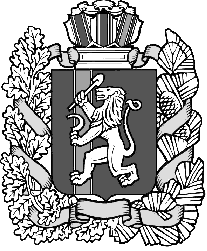 